ЧЕРКАСЬКА МІСЬКА РАДА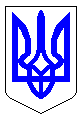 ЧЕРКАСЬКА МІСЬКА РАДАВИКОНАВЧИЙ КОМІТЕТРІШЕННЯВід 17.08.2018 № 680Про затвердження акту прийому-передачі на баланс КП «Дирекція парків»інформаційних стендів, розташованих на території парку-пам`ятки садово-паркового мистецтва місцевого значення «Парк імені Богдана Хмельницького» та парку-пам`ятки садово-паркового мистецтва місцевого значення «Юність»         На виконання рішення Черкаської міської ради від 12.06.2018 № 2-3401 «Про визначення балансоутримувача інформаційних стендів», розглянувши акт прийому-передачі на баланс КП «Дирекція парків» інформаційних стендів, розташованих на території парку-пам`ятки садово-паркового мистецтва місцевого значення «Парк імені Богдана Хмельницького» та парку-пам`ятки садово-паркового мистецтва місцевого значення «Юність», відповідно до ст. 29 Закону України «Про місцеве самоврядування в Україні», виконавчий комітет Черкаської міської ради ВИРІШИВ:          1. Затвердити акт прийому-передачі на баланс комунального підприємства «Дирекція парків» інформаційних стендів, розташованих на території парку-пам`ятки садово-паркового мистецтва місцевого значення «Парк імені Богдана Хмельницького» та парку-пам`ятки садово-паркового мистецтва місцевого значення «Юність» (додається).2. Контроль за виконанням рішення покласти на директора департаменту економіки та розвитку Черкаської міської ради Удод І.І.Міський голова 								             А.В. БондаренкоЗАТВЕРДЖЕНО рішення виконавчого комітетуЧеркаської міської ради         від ________________№ ____ АКТприйому – передачі на баланс КП «Дирекція парків»інформаційних стендів, розташованих на території парку-пам`ятки садово-паркового мистецтва місцевого значення «Парк імені Богдана Хмельницького» та парку-пам`ятки садово-паркового мистецтва місцевого значення «Юність».        На виконання рішення Черкаської міської ради від 12.06.2018 № 2-3401 «Про визначення балансоутримувача інформаційних стендів», комісія, що утворена відповідно до рішення виконавчого комітету Черкаської міської ради від 10.07.2018 № 557 «Про утворення комісії для прийому – передачі інформаційних стендів » у складі:Голова комісії:Бордунос Л.І. – заступник міського голови з питань діяльності виконавчих органів ради.Члени комісії:Гордієнко Я.М. – заступник начальника управління – начальник відділу обліку комунального майна управління власністю департаменту економіки та розвитку Черкаської міської ради;Куча А.І.- заступник директора КП «Дирекція парків»;Кучер Ю.А. – головний бухгалтер КП «Дирекція парків»;Загальні відомості        Інформаційні стенди, розташовані на території парку-пам`ятки садово-паркового мистецтва місцевого значення «Парк імені Богдана Хмельницького» та парку-пам`ятки садово-паркового мистецтва місцевого значення «Юність» є носіями зовнішньої реклами у центральній частині м. Черкаси. Фізичний стан споруд інформаційних стендів можна охарактеризувати як задовільний. Вартість інформаційних стендів          Балансова вартість споруди інформаційного стенду площею 1 кв.м, розташованого на території парку-пам`ятки садово-паркового мистецтва місцевого значення «Парк імені Богдана Хмельницького» без ПДВ – 3 440, 00 (три тисячі чотириста сорок) грн.                    Балансова вартість споруди інформаційного стенду площею        8,04 кв.м, розташованого на території парку-пам`ятки садово-паркового мистецтва місцевого значення «Юність» без ПДВ – 27 640,00 (двадцять сім тисяч шістсот сорок) грн.,00 коп.Відображене в акті прийнято:Голова комісії:                                                                                 Л.І. БордуносЧлени комісії                                                                                   Я.М. Гордієнко                                                                                                          А.І. Куча                                                                                                          Ю.А. Кучер